张店区行政审批服务局2021年政府信息公开工作年度报告本报告按照《中华人民共和国政府信息公开条例》要求编制，全文包括总体情况、主动公开政府信息情况、收到和处理政府信息公开申请情况、因政府信息公开工作被申请行政复议和提起行政诉讼情况、政府信息公开工作存在的主要问题及改进情况、其他需要报告的事项等六个部分。本报告中所列数据的统计期限自2021年1月1日起至2021年12月31日止。本报告电子版可在淄博市张店区人民政府门户网站（网址：www.zhangdian.gov.cn）查阅或下载。如对报告内容有疑问，请与张店区行政审批服务局联系（地址：淄博市张店区新村西路220号张店市民中心;邮编:255020;联系电话:0533-2276877）。一、总体情况2021年，我单位认真贯彻落实国家、省、市、区关于开展政务公开工作各项要求，结合我局工作实际，健全信息公开工作体系，不断完善各项工作机制，深入推进决策公开、执行公开、管理公开、服务公开、结果公开和重点领域信息公开，在扩大公众知情权、满足公众信息需求方面取得了积极成效。（一）主动公开方面。2021年，我单位坚持“以公开为常态，不公开为例外”原则，共发布主动公开信息649条。持续加强解读回应，共发布解读类信息18条，其中政策解读14条、会议解读4条。《政府信息公开审查制度》。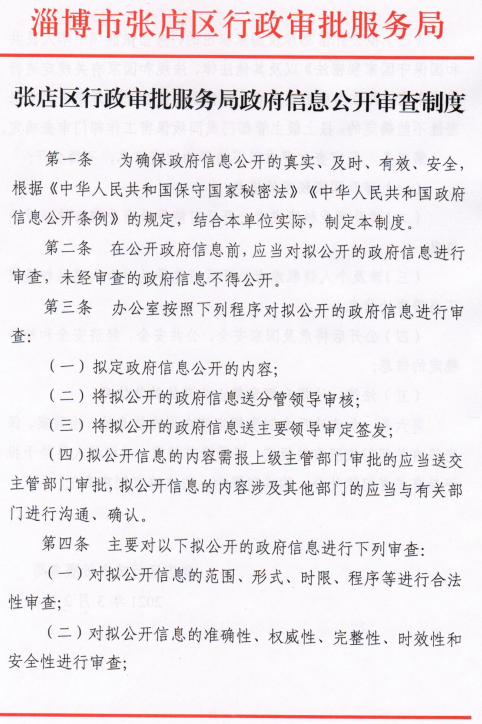 （二）依申请公开方面。2021年，我单位办理政府信息公开申请5件，全部为自然人申请，内容涉及全年工作计划、行政许可办理结果信息等方面，按时依法依规答复5件，其中予以公开2件，不予公开1件，无法提供2件。全年政府信息公开工作没有行政复议和行政诉讼案件。未产生收费。 （三）政府信息管理方面。制定《政府信息公开审查制度》《公文管理制度》，明确政府信息公开内容发布审查机构、发布程序等，提高在文件起草环节明确信息公开属性，确保发布信息合法合规，提高政务公开时效性。2021年度，本单位未制定发布规范性文件。《政府信息管理动态调整机制》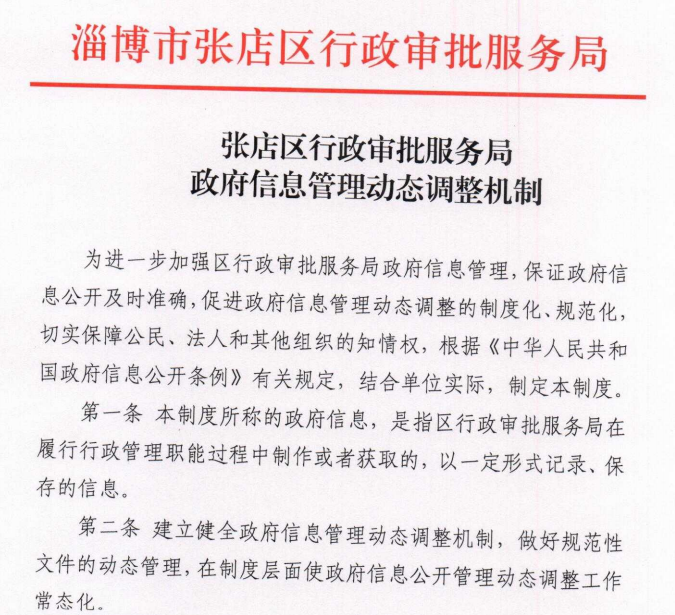 （四）政府信息公开平台建设方面。根据区政府有关要求，及时调整完善政府网站页面，做好政府信息公开栏目动态调整工作，如建议提案栏目将市级与区级建议提案分两个栏目发布，推动信息发布规范化。加强新媒体信息发布，通过“张店审批服务”“张店政务服务”微信公众号发布各类政策信息，实现政务公开“掌上看”。在市民中心大厅建设政府信息公开查阅点，摆放政府公报，方便来往办事群众查看。（五）监督保障方面。加强组织领导，成立政务公开领导小组，具体指导监督政务公开工作，由局办公室承办政府信息公开日常工作，明确主要负责人负总责、分管领导具体抓、办公室主任和具体工作人员具体干的工作机制。积极参加政务公开相关培训，提升业务水平，2021年度，共参加培训7次。               二、主动公开政府信息情况三、收到和处理政府信息公开申请情况四、政府信息公开行政复议、行政诉讼情况五、存在的主要问题及改进情况2021年，我局按照要求完成各项政务公开工作，取得了一定成效，但仍存在一些不足，主要体现在政策解读方式需要不断丰富、政务公开水平需要进一步提升。针对政策解读方式不够丰富问题，下一步提高对政策解读重要性认识，把文稿解读、图文解读、专家解读、主要负责人解读等方式相结合，按照谁制定、谁解读原则，督促审核文件制定科室及时进行多样化解读，把政策解读工作落到实处。针对政务公开水平需要进一步提升问题，下一步将继续按照政府信息公开的工作要求，不断学习国家、省、市、区关于政府信息公开相关文件要求，积极组织开展业务培训，同时主动学习先进经验做法，不断提高工作人员的业务水平和综合素质，从而推动我局政务公开水平持续提高。六、其他需要报告的事项人大代表建议和政协提案办理结果公开情况：2021年，我局共承办市人大建议1件，区人大建议1件，区政协提案2件，主要涉及优化营商环境及政务服务方面，代表、委员答复率、满意率均为100%，办理情况已全部在政府网站公开发布。第二十条  第（一）项第二十条  第（一）项第二十条  第（一）项第二十条  第（一）项信息内容本年制发件数本年废止件数现行有效件数规章000行政规范性文件000第二十条  第（五）项第二十条  第（五）项第二十条  第（五）项第二十条  第（五）项信息内容本年处理决定数量本年处理决定数量本年处理决定数量行政许可564035640356403第二十条  第（六）项第二十条  第（六）项第二十条  第（六）项第二十条  第（六）项信息内容本年处理决定数量本年处理决定数量本年处理决定数量行政处罚000行政强制000第二十条  第（八）项第二十条  第（八）项第二十条  第（八）项第二十条  第（八）项信息内容本年收费金额（单位：万元）本年收费金额（单位：万元）本年收费金额（单位：万元）行政事业性收费1931.5238421931.5238421931.523842（本列的数据的勾稽关系为：第一项加第二项之和，等于第三项加第四项之和）（本列的数据的勾稽关系为：第一项加第二项之和，等于第三项加第四项之和）（本列的数据的勾稽关系为：第一项加第二项之和，等于第三项加第四项之和）申请人情况申请人情况申请人情况申请人情况申请人情况申请人情况申请人情况（本列的数据的勾稽关系为：第一项加第二项之和，等于第三项加第四项之和）（本列的数据的勾稽关系为：第一项加第二项之和，等于第三项加第四项之和）（本列的数据的勾稽关系为：第一项加第二项之和，等于第三项加第四项之和）自然人法人或其他组织法人或其他组织法人或其他组织法人或其他组织法人或其他组织总计（本列的数据的勾稽关系为：第一项加第二项之和，等于第三项加第四项之和）（本列的数据的勾稽关系为：第一项加第二项之和，等于第三项加第四项之和）（本列的数据的勾稽关系为：第一项加第二项之和，等于第三项加第四项之和）自然人商业企业科研机构社会公益组织法律服务机构其他总计一、本年新收政府信息公开申请数量一、本年新收政府信息公开申请数量一、本年新收政府信息公开申请数量5000005二、上年结转政府信息公开申请数量二、上年结转政府信息公开申请数量二、上年结转政府信息公开申请数量0000000三、本年度办理结果（一）予以公开（一）予以公开2000002三、本年度办理结果（二）部分公开（区分处理的，只计这一情形，不计其他情形）（二）部分公开（区分处理的，只计这一情形，不计其他情形）0000000三、本年度办理结果（三）不予公开1.属于国家秘密0000000三、本年度办理结果（三）不予公开2.其他法律行政法规禁止公开0000000三、本年度办理结果（三）不予公开3.危及“三安全一稳定”0000000三、本年度办理结果（三）不予公开4.保护第三方合法权益0000000三、本年度办理结果（三）不予公开5.属于三类内部事务信息1000001三、本年度办理结果（三）不予公开6.属于四类过程性信息0000000三、本年度办理结果（三）不予公开7.属于行政执法案卷0000000三、本年度办理结果（三）不予公开8.属于行政查询事项0000000三、本年度办理结果（四）无法提供1.本机关不掌握相关政府信息2000002三、本年度办理结果（四）无法提供2.没有现成信息需要另行制作0000000三、本年度办理结果（四）无法提供3.补正后申请内容仍不明确0000000三、本年度办理结果（五）不予处理1.信访举报投诉类申请0000000三、本年度办理结果（五）不予处理2.重复申请0000000三、本年度办理结果（五）不予处理3.要求提供公开出版物0000000三、本年度办理结果（五）不予处理4.无正当理由大量反复申请0000000三、本年度办理结果（五）不予处理5.要求行政机关确认或重新出具已获取信息0000000三、本年度办理结果（六）其他处理1.申请人无正当理由预期不补正、行政机关不再处理其政府信息公开申请0000000三、本年度办理结果（六）其他处理2.申请人预期未按收费通知要求缴纳费用、行政机关不再处理其政府信息公开申请0000000三、本年度办理结果（六）其他处理3.其他0000000三、本年度办理结果（七）总计（七）总计5000005四、结转下年度继续办理四、结转下年度继续办理四、结转下年度继续办理0000000行政复议行政复议行政复议行政复议行政复议行政诉讼行政诉讼行政诉讼行政诉讼行政诉讼行政诉讼行政诉讼行政诉讼行政诉讼行政诉讼结果维持结果纠正其他结果尚未审结总计未经复议直接起诉未经复议直接起诉未经复议直接起诉未经复议直接起诉未经复议直接起诉复议后起诉复议后起诉复议后起诉复议后起诉复议后起诉结果维持结果纠正其他结果尚未审结总计结果维持结果纠正其他结果尚未审结总计结果维持结果纠正其他结果尚未审结总计000000000000000